  Upravni odjel za gospodarenje        imovinom i opće poslovePovjerenstvo za provedbu OglasaKLASA: 112-03/18-01/8URBROJ: 2170/1-06-02/2-18-20Rijeka, 29. lipnja 2018.Povjerenstvo za provedbu Oglasa za prijam u službu 1 službenika / službenice na određeno vrijeme radi zamjene duže vrijeme odsutne službenice na radnom mjestu „Viši stručni suradnik / Viša stručna suradnica za ekonomske poslove“ u Upravnom odjelu za gospodarenje imovinom i opće poslove Primorsko-goranske županije, temeljem članka 20. Zakona o službenicima i namještenicima u lokalnoj i područnoj (regionalnoj) samoupravi („Narodne novine“ broj 86/08, 61/11 i 4/18), objavljuje slijedećuO B A V I J E S To vremenu održavanja prethodne provjere znanja i sposobnosti kandidata / kandidatkinjaPisano testiranje održati će se u srijedu 18. srpnja 2018. godine  s početkom u 9,00 sati na adresi Rijeka, Slogin kula 2, VI kat.Pisano testiranje i intervju provodi se u cilju prethodne provjere znanja i sposobnosti kandidata / kandidatkinja koji / koje ispunjavaju formalne uvjete iz Oglasa za prijam u službu 1 službenika / službenice radi zamjene duže vrijeme odsutne službenice na radnom mjestu „Viši stručni suradnik / Viša stručna suradnica za ekonomske poslove“ u Upravnom odjelu za gospodarenje imovinom i opće poslove Primorsko-goranske županije, objavljenog 18. lipnja 2018. godine na Hrvatskom zavodu za zapošljavanje i na web stranici Primorsko-goranske županije www.pgz.hr .Prethodnoj provjeri znanja i sposobnosti mogu pristupiti samo kandidati / kandidatkinje koji / koje ispunjavaju formalne uvjete iz Oglasa i koji dobiju poseban pisani poziv za testiranje. Za kandidata / kandidatkinju koji / koja ne pristupi pisanom testiranju i/ili intervjuu, smatrati će se da je povukao / povukla prijavu na predmetni Oglas. Intervju s kandidatima / kandidatkinjama koje na pisanom testiranju ostvare najmanje ili više od 50% ukupnog broja bodova održati će se istoga dana.Upute i obavijesti kandidatima / kandidatkinjama, te pravila i postupak prethodne provjere znanja i sposobnosti kandidata, objavljene su na web – stranici Primorsko-goranske županije: www.pgz.hr. Napomena: Po dolasku na prethodnu provjeru znanja i sposobnosti, od kandidata / kandidatkinja će biti zatraženo predočavanje odgovarajuće identifikacijske isprave radi utvrđivanja identiteta. 							Predsjednica Povjerenstva		 			                              v.r.  Mirjana Dvorny, dipl.oec.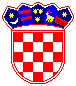            REPUBLIKA HRVATSKA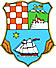           PRIMORSKO-GORANSKA                     ŽUPANIJA